ΥΠΕΥΘΥΝΗ ΔΗΛΩΣΗ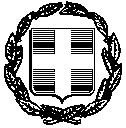 (άρθρο 8 Ν.1599/1986)Η ακρίβεια των στοιχείων που υποβάλλονται με αυτή τη δήλωση μπορεί να ελεγχθεί με βάση το αρχείο άλλων υπηρεσιών 
(άρθρο 8 παρ. 4 Ν. 1599/1986)Ημερομηνία …./…./2022Για την επιχείρηση-Ο/Η-Νόμιμος/η Εκπρόσωπος(Ονοματεπώνυμο, υπογραφή)ΠΡΟΣ:ΠΡΟΣ:ΣΥΝΔΕΣΜΟ ΕΞΑΓΩΓΕΩΝ ΚΡΗΤΗΣΣΥΝΔΕΣΜΟ ΕΞΑΓΩΓΕΩΝ ΚΡΗΤΗΣΣΥΝΔΕΣΜΟ ΕΞΑΓΩΓΕΩΝ ΚΡΗΤΗΣΣΥΝΔΕΣΜΟ ΕΞΑΓΩΓΕΩΝ ΚΡΗΤΗΣΣΥΝΔΕΣΜΟ ΕΞΑΓΩΓΕΩΝ ΚΡΗΤΗΣΣΥΝΔΕΣΜΟ ΕΞΑΓΩΓΕΩΝ ΚΡΗΤΗΣΣΥΝΔΕΣΜΟ ΕΞΑΓΩΓΕΩΝ ΚΡΗΤΗΣΣΥΝΔΕΣΜΟ ΕΞΑΓΩΓΕΩΝ ΚΡΗΤΗΣΣΥΝΔΕΣΜΟ ΕΞΑΓΩΓΕΩΝ ΚΡΗΤΗΣΣΥΝΔΕΣΜΟ ΕΞΑΓΩΓΕΩΝ ΚΡΗΤΗΣΣΥΝΔΕΣΜΟ ΕΞΑΓΩΓΕΩΝ ΚΡΗΤΗΣΟΝΟΜΑ:ΟΝΟΜΑ:ΕΠΩΝΥΜΟ:ΟΝΟΜΑ ΚΑΙ ΕΠΩΝΥΜΟ ΠΑΤΕΡΑ:ΟΝΟΜΑ ΚΑΙ ΕΠΩΝΥΜΟ ΠΑΤΕΡΑ:ΟΝΟΜΑ ΚΑΙ ΕΠΩΝΥΜΟ ΠΑΤΕΡΑ:ΟΝΟΜΑ ΚΑΙ ΕΠΩΝΥΜΟ ΠΑΤΕΡΑ:ΟΝΟΜΑ ΚΑΙ ΕΠΩΝΥΜΟ ΜΗΤΕΡΑΣ:ΟΝΟΜΑ ΚΑΙ ΕΠΩΝΥΜΟ ΜΗΤΕΡΑΣ:ΟΝΟΜΑ ΚΑΙ ΕΠΩΝΥΜΟ ΜΗΤΕΡΑΣ:ΟΝΟΜΑ ΚΑΙ ΕΠΩΝΥΜΟ ΜΗΤΕΡΑΣ:ΗΜΕΡΟΜΗΝΙΑ ΓΕΝΝΗΣΗΣ:ΗΜΕΡΟΜΗΝΙΑ ΓΕΝΝΗΣΗΣ:ΗΜΕΡΟΜΗΝΙΑ ΓΕΝΝΗΣΗΣ:ΗΜΕΡΟΜΗΝΙΑ ΓΕΝΝΗΣΗΣ:ΤΟΠΟΣ ΓΕΝΝΗΣΗΣ:ΤΟΠΟΣ ΓΕΝΝΗΣΗΣ:ΤΟΠΟΣ ΓΕΝΝΗΣΗΣ:ΤΟΠΟΣ ΓΕΝΝΗΣΗΣ:ΑΡΙΘΜΟΣ ΔΕΛΤΙΟΥ ΤΑΥΤΟΤΗΤΑΣ:ΑΡΙΘΜΟΣ ΔΕΛΤΙΟΥ ΤΑΥΤΟΤΗΤΑΣ:ΑΡΙΘΜΟΣ ΔΕΛΤΙΟΥ ΤΑΥΤΟΤΗΤΑΣ:ΑΡΙΘΜΟΣ ΔΕΛΤΙΟΥ ΤΑΥΤΟΤΗΤΑΣ:ΤΗΛΕΦΩΝΟ:ΤΗΛΕΦΩΝΟ:ΤΟΠΟΣ ΚΑΤΟΙΚΙΑΣ:ΟΔΟΣ:ΑΡΙΘΜΟΣ:ΤΚ:ΑΡΙΘΜΟΣ ΤΗΛΕΟΜΟΙΟΤΥΠΟΥ (FAX):ΑΡΙΘΜΟΣ ΤΗΛΕΟΜΟΙΟΤΥΠΟΥ (FAX):ΑΡΙΘΜΟΣ ΤΗΛΕΟΜΟΙΟΤΥΠΟΥ (FAX):Δ/ΝΣΗ ΗΛ. ΤΑΧΥΔΡΟΜΕΙΟΥ (ΕMAIL):Δ/ΝΣΗ ΗΛ. ΤΑΧΥΔΡΟΜΕΙΟΥ (ΕMAIL):Δ/ΝΣΗ ΗΛ. ΤΑΧΥΔΡΟΜΕΙΟΥ (ΕMAIL):Με ατομική μου ευθύνη και γνωρίζοντας τις κυρώσεις, που προβλέπονται από τις διατάξεις της παρ. 6 του άρθρου 22 του Ν. 1599/1986 δηλώνω ότι:Τον τελευταίο χρόνο δεν έχω παρακολουθήσει την ίδια ειδικότητα σε άλλο πρόγραμμα κατάρτισηςΔεν συμμετέχω το ίδιο χρονικό διάστημα σε άλλο πρόγραμμα κατάρτισης.Δεν είμαι δημόσιος υπάλληλος και η επιχείρηση που εργάζομαι με σχέση εξαρτημένης εργασίας ανήκει στον Ιδιωτικό Τομέα της Οικονομίας.Με ατομική μου ευθύνη και γνωρίζοντας τις κυρώσεις, που προβλέπονται από τις διατάξεις της παρ. 6 του άρθρου 22 του Ν. 1599/1986 δηλώνω ότι:Τον τελευταίο χρόνο δεν έχω παρακολουθήσει την ίδια ειδικότητα σε άλλο πρόγραμμα κατάρτισηςΔεν συμμετέχω το ίδιο χρονικό διάστημα σε άλλο πρόγραμμα κατάρτισης.Δεν είμαι δημόσιος υπάλληλος και η επιχείρηση που εργάζομαι με σχέση εξαρτημένης εργασίας ανήκει στον Ιδιωτικό Τομέα της Οικονομίας.Με ατομική μου ευθύνη και γνωρίζοντας τις κυρώσεις, που προβλέπονται από τις διατάξεις της παρ. 6 του άρθρου 22 του Ν. 1599/1986 δηλώνω ότι:Τον τελευταίο χρόνο δεν έχω παρακολουθήσει την ίδια ειδικότητα σε άλλο πρόγραμμα κατάρτισηςΔεν συμμετέχω το ίδιο χρονικό διάστημα σε άλλο πρόγραμμα κατάρτισης.Δεν είμαι δημόσιος υπάλληλος και η επιχείρηση που εργάζομαι με σχέση εξαρτημένης εργασίας ανήκει στον Ιδιωτικό Τομέα της Οικονομίας.Με ατομική μου ευθύνη και γνωρίζοντας τις κυρώσεις, που προβλέπονται από τις διατάξεις της παρ. 6 του άρθρου 22 του Ν. 1599/1986 δηλώνω ότι:Τον τελευταίο χρόνο δεν έχω παρακολουθήσει την ίδια ειδικότητα σε άλλο πρόγραμμα κατάρτισηςΔεν συμμετέχω το ίδιο χρονικό διάστημα σε άλλο πρόγραμμα κατάρτισης.Δεν είμαι δημόσιος υπάλληλος και η επιχείρηση που εργάζομαι με σχέση εξαρτημένης εργασίας ανήκει στον Ιδιωτικό Τομέα της Οικονομίας.Με ατομική μου ευθύνη και γνωρίζοντας τις κυρώσεις, που προβλέπονται από τις διατάξεις της παρ. 6 του άρθρου 22 του Ν. 1599/1986 δηλώνω ότι:Τον τελευταίο χρόνο δεν έχω παρακολουθήσει την ίδια ειδικότητα σε άλλο πρόγραμμα κατάρτισηςΔεν συμμετέχω το ίδιο χρονικό διάστημα σε άλλο πρόγραμμα κατάρτισης.Δεν είμαι δημόσιος υπάλληλος και η επιχείρηση που εργάζομαι με σχέση εξαρτημένης εργασίας ανήκει στον Ιδιωτικό Τομέα της Οικονομίας.Με ατομική μου ευθύνη και γνωρίζοντας τις κυρώσεις, που προβλέπονται από τις διατάξεις της παρ. 6 του άρθρου 22 του Ν. 1599/1986 δηλώνω ότι:Τον τελευταίο χρόνο δεν έχω παρακολουθήσει την ίδια ειδικότητα σε άλλο πρόγραμμα κατάρτισηςΔεν συμμετέχω το ίδιο χρονικό διάστημα σε άλλο πρόγραμμα κατάρτισης.Δεν είμαι δημόσιος υπάλληλος και η επιχείρηση που εργάζομαι με σχέση εξαρτημένης εργασίας ανήκει στον Ιδιωτικό Τομέα της Οικονομίας.Με ατομική μου ευθύνη και γνωρίζοντας τις κυρώσεις, που προβλέπονται από τις διατάξεις της παρ. 6 του άρθρου 22 του Ν. 1599/1986 δηλώνω ότι:Τον τελευταίο χρόνο δεν έχω παρακολουθήσει την ίδια ειδικότητα σε άλλο πρόγραμμα κατάρτισηςΔεν συμμετέχω το ίδιο χρονικό διάστημα σε άλλο πρόγραμμα κατάρτισης.Δεν είμαι δημόσιος υπάλληλος και η επιχείρηση που εργάζομαι με σχέση εξαρτημένης εργασίας ανήκει στον Ιδιωτικό Τομέα της Οικονομίας.Με ατομική μου ευθύνη και γνωρίζοντας τις κυρώσεις, που προβλέπονται από τις διατάξεις της παρ. 6 του άρθρου 22 του Ν. 1599/1986 δηλώνω ότι:Τον τελευταίο χρόνο δεν έχω παρακολουθήσει την ίδια ειδικότητα σε άλλο πρόγραμμα κατάρτισηςΔεν συμμετέχω το ίδιο χρονικό διάστημα σε άλλο πρόγραμμα κατάρτισης.Δεν είμαι δημόσιος υπάλληλος και η επιχείρηση που εργάζομαι με σχέση εξαρτημένης εργασίας ανήκει στον Ιδιωτικό Τομέα της Οικονομίας.Με ατομική μου ευθύνη και γνωρίζοντας τις κυρώσεις, που προβλέπονται από τις διατάξεις της παρ. 6 του άρθρου 22 του Ν. 1599/1986 δηλώνω ότι:Τον τελευταίο χρόνο δεν έχω παρακολουθήσει την ίδια ειδικότητα σε άλλο πρόγραμμα κατάρτισηςΔεν συμμετέχω το ίδιο χρονικό διάστημα σε άλλο πρόγραμμα κατάρτισης.Δεν είμαι δημόσιος υπάλληλος και η επιχείρηση που εργάζομαι με σχέση εξαρτημένης εργασίας ανήκει στον Ιδιωτικό Τομέα της Οικονομίας.Με ατομική μου ευθύνη και γνωρίζοντας τις κυρώσεις, που προβλέπονται από τις διατάξεις της παρ. 6 του άρθρου 22 του Ν. 1599/1986 δηλώνω ότι:Τον τελευταίο χρόνο δεν έχω παρακολουθήσει την ίδια ειδικότητα σε άλλο πρόγραμμα κατάρτισηςΔεν συμμετέχω το ίδιο χρονικό διάστημα σε άλλο πρόγραμμα κατάρτισης.Δεν είμαι δημόσιος υπάλληλος και η επιχείρηση που εργάζομαι με σχέση εξαρτημένης εργασίας ανήκει στον Ιδιωτικό Τομέα της Οικονομίας.Με ατομική μου ευθύνη και γνωρίζοντας τις κυρώσεις, που προβλέπονται από τις διατάξεις της παρ. 6 του άρθρου 22 του Ν. 1599/1986 δηλώνω ότι:Τον τελευταίο χρόνο δεν έχω παρακολουθήσει την ίδια ειδικότητα σε άλλο πρόγραμμα κατάρτισηςΔεν συμμετέχω το ίδιο χρονικό διάστημα σε άλλο πρόγραμμα κατάρτισης.Δεν είμαι δημόσιος υπάλληλος και η επιχείρηση που εργάζομαι με σχέση εξαρτημένης εργασίας ανήκει στον Ιδιωτικό Τομέα της Οικονομίας.Με ατομική μου ευθύνη και γνωρίζοντας τις κυρώσεις, που προβλέπονται από τις διατάξεις της παρ. 6 του άρθρου 22 του Ν. 1599/1986 δηλώνω ότι:Τον τελευταίο χρόνο δεν έχω παρακολουθήσει την ίδια ειδικότητα σε άλλο πρόγραμμα κατάρτισηςΔεν συμμετέχω το ίδιο χρονικό διάστημα σε άλλο πρόγραμμα κατάρτισης.Δεν είμαι δημόσιος υπάλληλος και η επιχείρηση που εργάζομαι με σχέση εξαρτημένης εργασίας ανήκει στον Ιδιωτικό Τομέα της Οικονομίας.Με ατομική μου ευθύνη και γνωρίζοντας τις κυρώσεις, που προβλέπονται από τις διατάξεις της παρ. 6 του άρθρου 22 του Ν. 1599/1986 δηλώνω ότι:Τον τελευταίο χρόνο δεν έχω παρακολουθήσει την ίδια ειδικότητα σε άλλο πρόγραμμα κατάρτισηςΔεν συμμετέχω το ίδιο χρονικό διάστημα σε άλλο πρόγραμμα κατάρτισης.Δεν είμαι δημόσιος υπάλληλος και η επιχείρηση που εργάζομαι με σχέση εξαρτημένης εργασίας ανήκει στον Ιδιωτικό Τομέα της Οικονομίας.